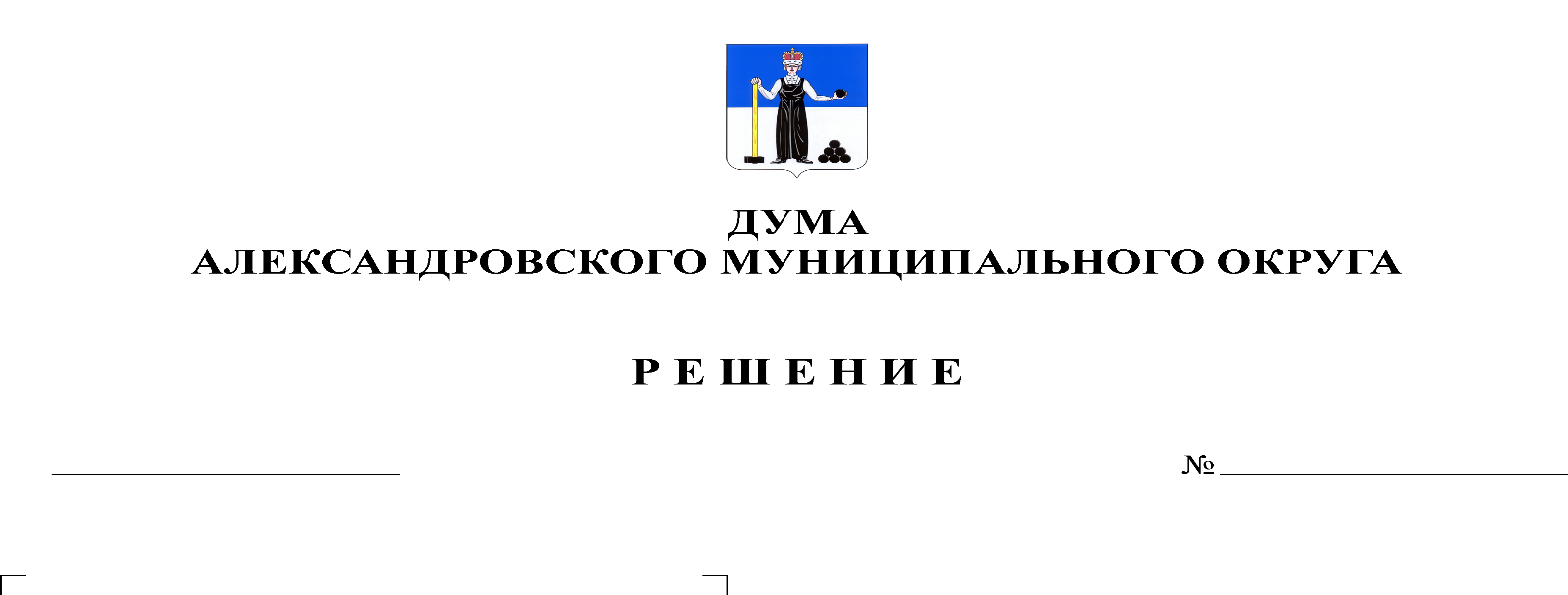 В соответствии с решением Земского Собрания Александровского муниципального района от 27.11.2014 № 132 «О принятии Порядка приватизации муниципального имущества муниципального образования «Александровский муниципальный район», Дума Александровского муниципального округаРЕШАЕТ:1. Утвердить отчет об исполнении прогнозной программы приватизации муниципального имущества Александровского муниципального округа в 2020 году, согласно приложению2. Настоящее решение вступает в силу с момента подписания.3. Опубликовать настоящее решение в газете «Боевой путь» и разместить в сетевом издании Официальный сайт органа местного самоуправления «Александровский муниципальный район Пермского края» (www.aleksraion.ru).Председатель ДумыАлександровского муниципального округа			            Л.Н. БелецкаяИсполняющий полномочия главы муниципального округа-главы администрации Александровского муниципального округа                  		 В.А. БелобаржевскийПриложение к решению Думы Александровского муниципального округаот _25.02.2021_ № _154_Отчетоб исполнении прогнозной программы приватизациимуниципального имущества Александровскогомуниципального округа в 2020 году№ п/пМестонахождение имуществаНаименование, характеристика имуществаСпособ приватизацииДата заключения договора купли-продажиЦена продажи, тыс. руб.Фактически перечислено в бюджет округа за период, тыс. руб.Примечание123456781Пермский край, г. Александровск, п. Карьер Известняк, ул. Юбилейная, д. 4, кадастровый номер 59:02:0601001:2389Помещение, назначение: нежилое, площадью 64,1 кв. м., этаж: первыйАукцион13.10.2020209,200174,33333НДС в размере 34,86667 тыс.руб. перечислен на счет Управления Федеральной налоговой службы (ИП)2Пермский край, г. Александровск, 
ул. Машиностроителей, д. 5, кадастровый номер 59:02:0101171:310Помещение, назначение: нежилое, площадью ., этаж: цокольныйПродажа без объявления цены19.11.2020117,000117,000-3Пермский край,г. Александровск, ул. Ленина, 
д. 32, кадастровый номер 59:02:0101175:246Помещение, назначение: нежилое, площадью 48,2 кв.м., этаж: первыйПродажа без объявления цены19.11.2020182,000151,66667НДС в размере 30,33333 тыс.руб. перечислен на счет Управления Федеральной налоговой службы (ИП)-123456784Пермский край, 
г. Александровск, ул. Советская, д. 84, кадастровый номер 59:02:0110049:93Помещение, назначение: нежилое, общей площадью 67,7 кв.м., этаж № 1Продажа без объявления цены19.11.2020163,000163,000-5Пермский край, г. Александровск, ул. Машиностроителей, д. 5, кадастровый номер 59:02:0101171:304Помещение, назначение: нежилое, общей площадью 58,0 кв.м., этаж цокольныйПродажа без объявления цены19.11.2020159,000159,000-6Земельный участок и расположенные на нем здания по адресу: Пермский край, г. Александровск, с. Усть-Игум, ул. Советская, 2- здание, назначение: нежилое, общей площадью 190,7 кв.м., кадастровый номер 59:02:3601001:758,- здание, назначение нежилое, общей площадью 31,2 кв.м., кадастровый номер 59:02:3601001:928;- здание, назначение: нежилое, общей площадью 15,9 кв.м., кадастровый номер 59:02:3601001:930;- земельный участок, общей площадью 1600 кв.м., с кадастровым номером 59:02:3601001:235Продажа без объявления цены19.11.202056,50056,500-Итого:Итого:Итого:Итого:Итого:886,700821,500-